HERNE BAY HIGH SCHOOL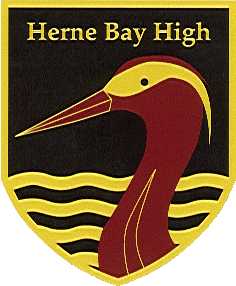 Reference RequestPlease confirm the following details:HERNE BAY HIGH SCHOOLReference Request – Safe RecruitmentHerne Bay High School is committed to safeguarding and promoting the welfare of children and expects all staff to share this commitment.FOR HERNE BAY HIGH SCHOOL USE ONLYName of ApplicantPosition Applied forThe applicants period of employment with you:      The applicants job title:The applicants reason for leaving your employment:  How long have you known the applicant? In what capacity do you know him/her?   Did the applicant perform his/her duties satisfactorily; if no please provide detailsPlease tick as appropriateExcellentGoodSatisfactoryPoorUnable to commentAdministrative efficiencyWillingness to work hardAbility to work independentlyAbility to meet deadlinesCommitment to organisationAmbitionFlexibilityPunctualityRelationships with colleaguesAdditional CommentsPlease comment on the effectiveness of the applicant’s interactions with:Adults
Children and young people (if applicable)
Are you completely satisfied that the applicant is suitable to work with children?Yes				NoIf no, please provide specific details of your concerns and the reasons for your doubts:Has the applicant been the subject of a disciplinary action in respect of which penalties or sanctions remain in force?Yes				No If Yes, please give details of the nature and date(s) of the misconduct and of the penalty or sanctions still in force:Are you satisfied, to the best of your knowledge, that the candidate is not involved in “extremism” being vocal or active opposition to fundamental British values, including democracy, the rule of law, individual liberty and mutual respect and tolerance of different faiths and beliefs?  Extremism also includes calls for the death of members of our armed forces, whether in this country or overseasYes                                                            NoPrinted Name:    	Signature:		Date:			Position:		Organisation:Date reference received and checked:      Date reference forwarded to relevant party:Print Name:Signature:Job Title:Date relevant party reviewed reference:Print Name:Signature:Job Title: